ADVOC AT E CELEBR ATE EDUC ATE 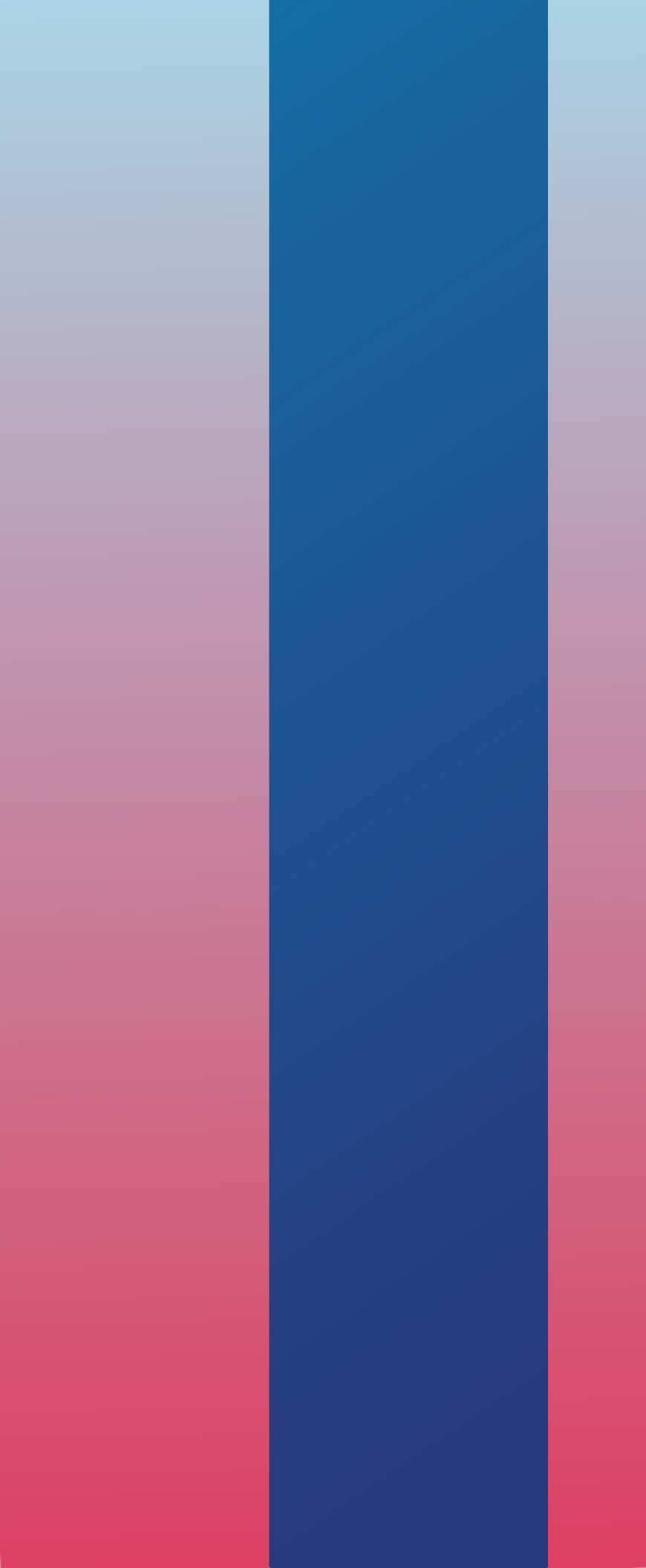 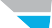 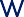 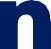 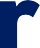 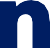 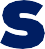 standwithtrans.org | facebook | twitter | instagramLGBTQ+College Education Fair Resource GuideAs an LGBTQ+ student, it’s important to ask questions about your unique concerns and needs throughout yourcollege search. To get you started, here are some questions you may consider asking representatives of the colleges/universities that youare considering:Does your university host campus events throughout the year to celebrate LGBTQ pride(such as Lavender Graduation, LGBTQ History Month, National Coming Out Day, etc.)?Does your university have an LGBTQ Resource Center, or other support services for LGBTQ+ students on campus?What LGBTQ+ student clubs/organizations does your college offer?Are there gender-inclusive housing options available on campus?Are there gender neutral bathrooms available on campus?What is your university’s policy on pronouns/name changes?Can pronouns/chosen names be included on student IDs?Does your college offer any majors, minors, certificate programs or other programs related to LGBTQ studies (e.g. queer theory, women and gender studies, feminism, etc.)What gender markers are required on university paperwork(such as admissions forms and FAFSA) and are these inclusive of variousgender identities?College Fair Resource Guide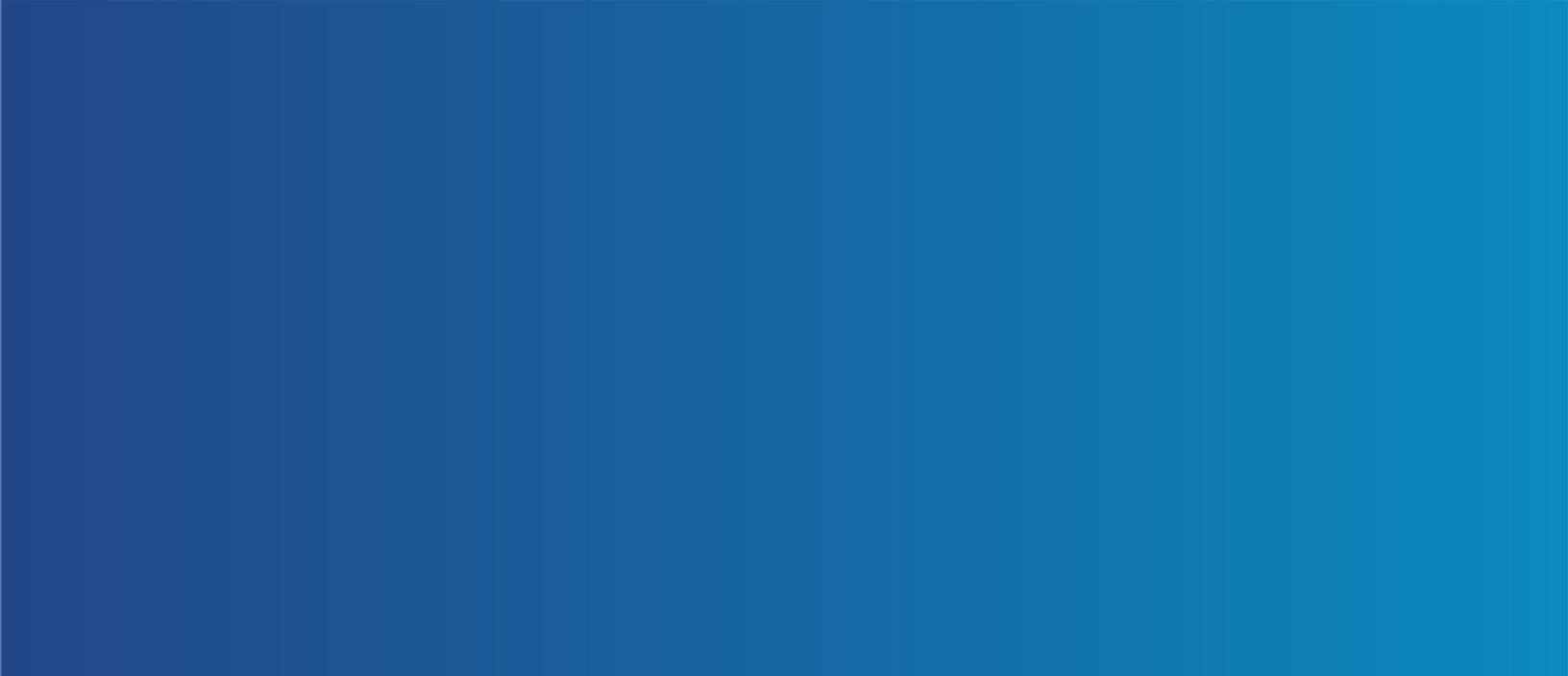 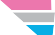 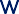 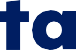 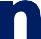 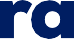 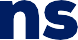 Campus Pride Index: free, online tool for identifying LGBTQ campus resources available at various colleges and universities across the country.HRC LGBTQ Student Scholarship Database: an online search engine that allows users to search for LGBTQ scholarships by state.NACAC LGBTQ Resources: The National Association for College Admission Counseling has compiled a list o LGBTQ resources for prospective college students.College Rank LGBTQ Resource Guide: Provides a list of highly LGBTQ-friendly campus, scholarship opportunities for LGBTQ students, and support services for college-bound LGBTQ studentsPoint Foundation: this organization, which strives to empower LGBTQ students to realize their full academic and leadership potential, has compiled a list of LGBTQ resources and scholarships for college-bound studentsQ+EDU: Interactive virtual webinars about education meeting the needs of LGBTQ+ students such as You’re Queer. You Graduated! Now What? & All About LGBTQ StudiesStand with Trans: Non-profit organization based in Michigan serving transgender/nonbinary teens and young adults and their families. Provides support groups, education, social engagement and resources.ADVOC AT E CELEBR ATE EDUC ATE Guide to Participating CollegesLocation: Alma, MichiganDiversity-Focused Student OrganizationsContact: admissions@alma.edu or 1-800-321-ALMACampus Pride Index Score: Not ratedLocation: Ypsilanti, Michigan LGBT Resource Center Contact:undergraduate.admissions@emich.edu or 734-487-3060Campus Pride Index Score (Out of 5): 4.5Location: Yellow Springs, Ohio LGBTQIA+ Resource GuideContact: admission@antiochcollege.eduor 937-319-6082Campus Pride Index Score (Out of 5): 3.5Location: Allendale, Michigan Milton E. Ford LGBT Resource Center Contact: admissions@gvsu.edu or 616-331-2025Campus Pride Index Score (Out of 5): 4.5Location: Dearborn, Michigan Resource for LGBTQ+ Community Contact: enroll@hfcc.edu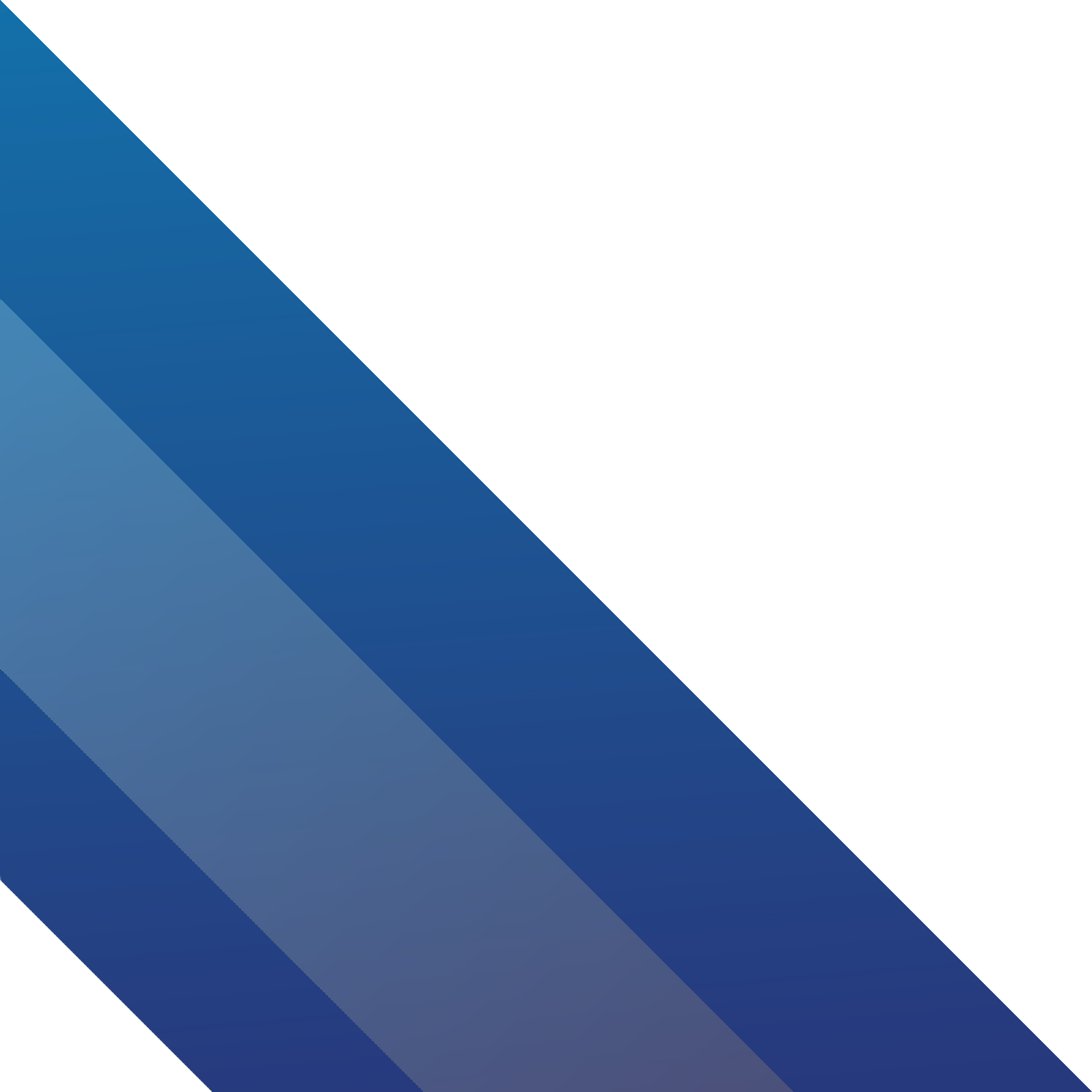 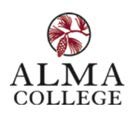 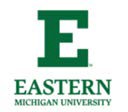 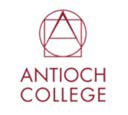 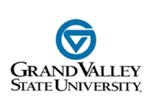 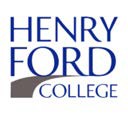 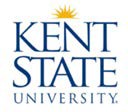 or 313-845-9600Campus Pride Index Score (Out of 5): 2Location: Kent, Ohio LGBTQ+ CenterContact: admissions@kent.eduor 330-672-2444Campus Pride Index Score (Out of 5): 5Guide to Participating Colleges (cont)Location: Dearborn, Michigan Resource for LGBTQ+ Community Contact: enroll@hfcc.eduor 313-845-9600Campus Pride Index Score (Out of 5): 2Location: Southfield, Michigan LGBTQ Resource Center Contact: admissions@ltu.eduor 248-204-3169Campus Pride Index Score: Not ratedLocation: Detroit, MichiganPride Page ResourcesContact: admissions@wayne.edu or 313- 577-2100Campus Pride Index Score: Not ratedLocation: Houghton, MichiganCenter for Diversity & Inclusion ResourcesContact: mtu4u@mtu.edu or 906-487-2335Campus Pride Index Score (Out of 5): 3.5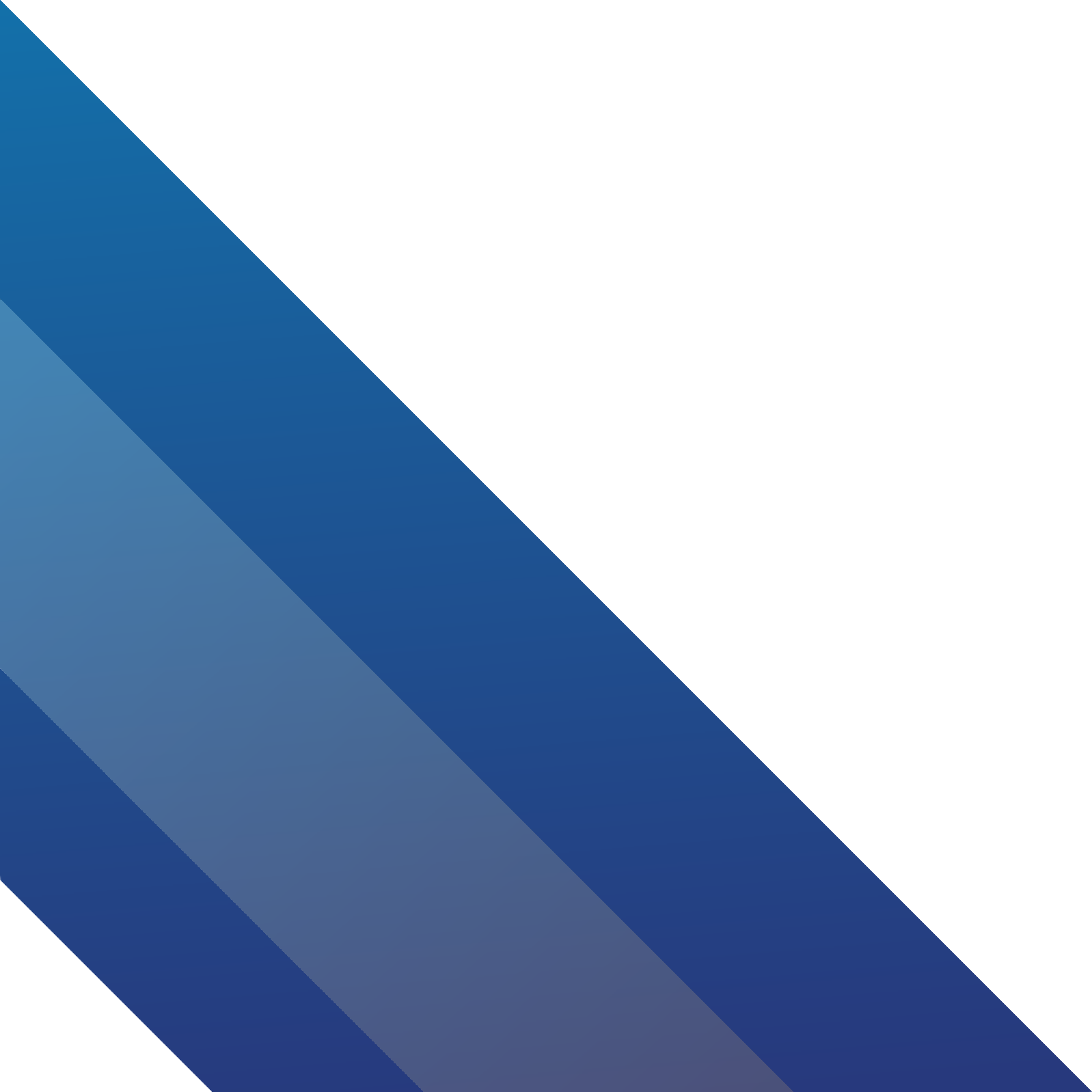 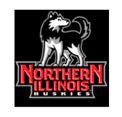 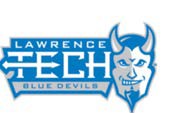 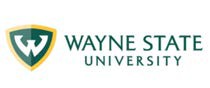 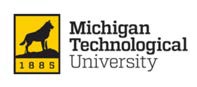 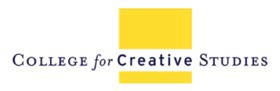 Location: Detroit, MichiganQ&A (Queers & Allies) Student Organization Contact: admissions@collegeforcreativestudies.edu or 313-664-7425Campus Pride Index Score : Not ratedstandwithtrans.org | facebook | twitter | instagram